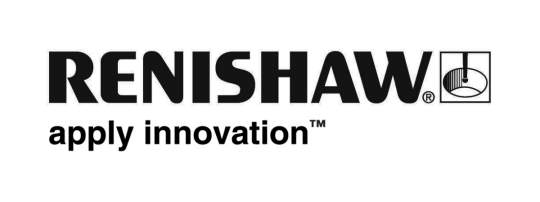 01 October 2015			Enquiries: Chris Pockett, Head of Communications (+44 1453 524133)Renishaw announces more new products for EMO Milano 2015Renishaw, the global engineering technologies company, is announcing more new products that will be demonstrated on hall 5, stand D15 at the EMO Milano exhibition taking place in Italy, from 5th - 10th October. These include a new vision measurement probe (RVP) for use with the REVO® 5-axis measurement system, a new improved version of the REVO measuring head and a new free software suite for Renishaw calibration systems. These new metrology products will be demonstrated alongside other significant products already announced, including new software for the Equator™ flexible gauge which allows users to create simple gauging routines in minutes, new MODUS 2 metrology software suite which simplifies the programming of co-ordinate measuring machines (CMMs), a new ‘pay-as-you-go’ machine tool probe system and a simple single-axis tool setter.  New non-contact vision probe for the REVO multi-sensor system Renishaw is pleased to announce the launch of a new vision measurement probe (RVP) for use with the REVO 5-axis measurement system on co-ordinate measuring machines (CMMs). RVP increases the multi-sensor capability of REVO by adding non-contact inspection to the exisiting touch-trigger, high-speed tactile scanning and surface finish measurement capability of the system.For certain applications, non-contact inspection provides clear advantages over traditional tactile probing techniques. Thin sheet metal parts or components with large numbers of holes as small as 0.5 mm, and parts which are not suited to tactile measurement, can be fully inspected with the RVP system. RVP also gives exceptional improvements in throughput and CMM capability by utilising the 5-axis motion and infinite positioning provided by the REVO head.New version of the REVO multi-sensor 5-axis measurement systemEMO Milano 2015 also sees the launch of REVO-2, a new improved version of the revolutionary multi-sensor 5-axis measuring head for use on co-ordinate measuring machines (CMMs). REVO-2 and its new CMM controller UCC S5, build upon the successful REVO multi-sensor system with enhanced power and communications capability to carry the latest REVO sensors such as the RVP vision measurement probe. The head also has an increased range of movement in the negative A-axis which can improve part access and reduce the complexity of stylus set-ups.REVO-2 incorporates Renishaw’s own ATOM™ optical incremental encoder system that uniquely combines miniaturisation with ruggedness and exceptional metrology performance. ATOM is the world’s smallest readhead using filtering optics. It offers speeds up to 20 m/s (29,000 RPM on a 17 mm disc) and resolutions to 1 nm (0.004 arc second on a 108 mm disc) with a range of linear and rotary (angle) scales available in stainless steel and glass.New CARTO software solution for calibration systemsRenishaw is also launching a new free software suite for Renishaw calibration systems at EMO Milano 2015. The suite includes Capture and Explore, which provide data capture and analysis for the XL-80 laser interferometer system. CARTO release 1.1 supports linear, angular and straightness measurement with a choice of keypress, position and remote (TPin) triggering. CARTO features a new database system which automatically stores and organises data for the user, simplifying operation and allowing users to quickly and easily compare data with historical results. The intuitive CARTO user interface allows new users to begin capturing and analysing data quickly, without the need for training or reading lengthy manuals. The capacity for customisation throughout the suite means that both Capture and Explore can be tailored to suit an individual user’s requirements.Further development on CARTO will follow to add more features, including rotary, flatness and dynamic measurement. CARTO release 1.1 will be available to download free of charge from www.renishaw.com/carto.For full details of Renishaw's range of metrology and additive manufacturing products visit www.renishaw.com 
Ends